PD  K A M E N J A K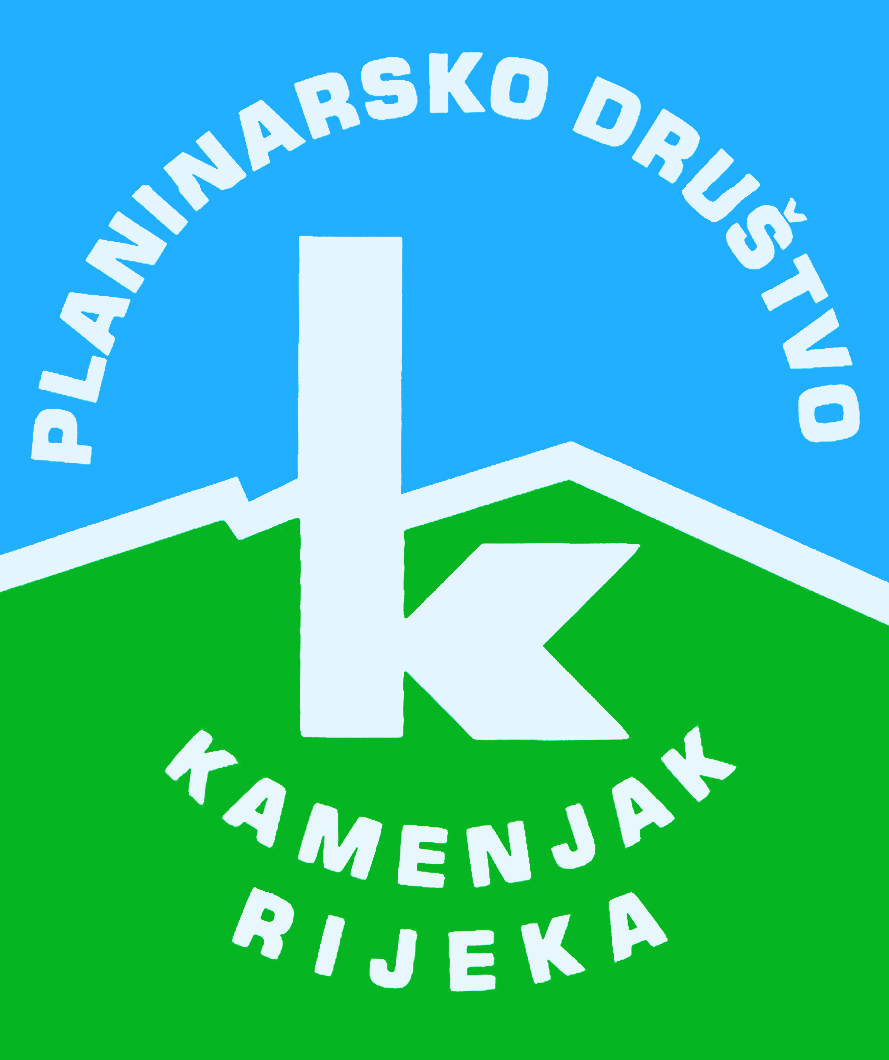 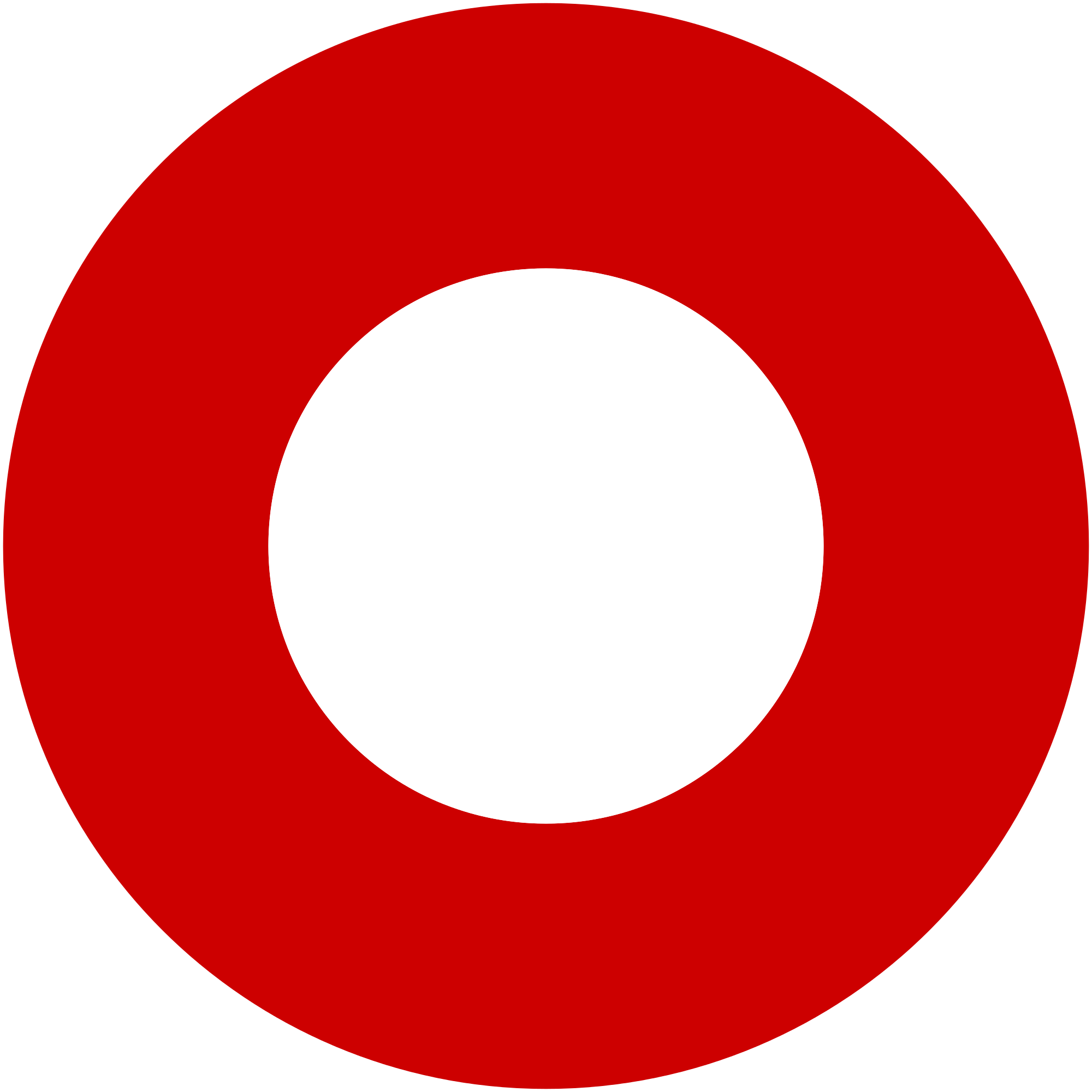 Korzo 40/I - RIJEKA tel: 051/331-212 Prijavom na izlet svaki član Društva potvrđuje da je upoznat sa zahtjevima izleta, da ispunjava zdravstvene, fizičke i tehničke uvjete za sigurno sudjelovanje na izletu, da ima uplaćenu članarinu HPS-a za tekuću godinu, te da pristupa izletu na vlastitu odgovornost. Sudionik je dužan tijekom izleta slušati upute vodiča. U slučaju loših vremenskih prilika ili drugih nepredviđenih okolnosti, vodič ima pravo promijeniti rutu ili otkazati izlet. Kosovo i sjeverna AlbanijaKosovo i sjeverna Albanijapetak, 18.06.2021.petak, 18.06.2021.Polazak: Jelačićev trg u 18 satiPovratak: 27.06.2021 u večernjim satimaPrijevoz: autobusCijena: 1.000 kn bus (plaća se u Rijeci) i 400 € (polupansion, lokalni vodiči, terenska vozila). Plus polica osiguranja pred polazak. Razne ulaznice su 2-4 €, pivo je 1-1,5 €...Opis: 
POPUNJENO! Primamo još nekoliko uplata na listu čekanja...

18-19.06.2021. Noćna vožnja do Prištine gdje stižemo u subotu oko 12 sati. Razgledavanje grada uz vodiče - nacionalna knjižnica, katedrala Majke Tereze, carska džamija sultana Mehmeda II Fatiha, muzej... Smještaj u hotel, večera i noćenje.

20.06.2021. Nakon doručka krećemo za Peć. Posjetit ćemo izvor Belog Drima, spomenik kosovskih mučenika, slapove Miruše, manastir. Smještaj u hotel u Peći, večera, noćenje.

21.06.2021. Nakon doručka krećemo kroz Rugovsku klisuru do sela Kućište u masivu Prokletija. Slijedi uspon na vrh Žuti kamen (Guri i Kuq, 2522 m), oko 9 sati hoda. Povratak u Peć, večera, noćenje.

22.06.2021. Nakon doručka krećemo preko Dečana do sela Junik i nastavljamo još sat vožnje terenskim vozilima. Uspon na Đeravicu (2656 m), najviši vrh Kosova, oko 8 sati hoda. Povratak u Peć, večera, noćenje.

23.06.2021. Nakon doručka krećemo za Prizren. Posjet tvrđavi, muzeju Albanske lige, učilište derviša Khalwati Tekke, džamija Sinan Paše... Smještaj u Prizrenu, večera, noćenje.

24.06.2021. Nakon doručka idemo na Šar planinu, vrh Velika Rudoka (2658 m), koji se također smatra najvišim vrhom Kosova, oko 9 sati hoda. Povratak u Prizren, večera, noćenje.

25.06.2021. Nakon doručka putujemo u posjet vinogradima Rahovec. Prelazimo u sjevernu Albaniju - dolina rijeke Valbone, nacionalni park Valbona. Smještaj u Valbona Fusha e Gjes, večera, noćenje.

26.06.2021. Nakon doručka nastavljamo upoznavati Nacionalni park Valbona. Penjemo se na prijevoj Qafta e Valbones (1870 m), povijesnu granicu plemena Krasnići i Šala. Slijedi uspon na Jezerski vrh (Maja Jezerce, 2694 m), najviši vrh Prokletija i cijeloga Dinarskog gorja. Smještaj u Valbona e Gjes, večera, noćenje.

27.06.2021. Nakon doručka krećemo za Rijeku, gdje stižemo u noćnim satima.

 

 

Napomena:
Kod prijave obavezna uplata 500 kn, preostalih 500 kn do 01.05.2021. 

400 € u sitnim novčanicama nosimo sa sobom. Pred polazak napravit ćemo zajedničko putno osiguranje, plaćanje naknadno. 

Ako grupa bude manja od 40 planinara moguća je korekcija cijene. U slučaju odustajanja iz bilo kojeg razloga, uplata se vraća samo ako se mjesto popuni sa liste čekanja. Izlet će se održati ako epidemiološke prilike dozvole.Opis: 
POPUNJENO! Primamo još nekoliko uplata na listu čekanja...

18-19.06.2021. Noćna vožnja do Prištine gdje stižemo u subotu oko 12 sati. Razgledavanje grada uz vodiče - nacionalna knjižnica, katedrala Majke Tereze, carska džamija sultana Mehmeda II Fatiha, muzej... Smještaj u hotel, večera i noćenje.

20.06.2021. Nakon doručka krećemo za Peć. Posjetit ćemo izvor Belog Drima, spomenik kosovskih mučenika, slapove Miruše, manastir. Smještaj u hotel u Peći, večera, noćenje.

21.06.2021. Nakon doručka krećemo kroz Rugovsku klisuru do sela Kućište u masivu Prokletija. Slijedi uspon na vrh Žuti kamen (Guri i Kuq, 2522 m), oko 9 sati hoda. Povratak u Peć, večera, noćenje.

22.06.2021. Nakon doručka krećemo preko Dečana do sela Junik i nastavljamo još sat vožnje terenskim vozilima. Uspon na Đeravicu (2656 m), najviši vrh Kosova, oko 8 sati hoda. Povratak u Peć, večera, noćenje.

23.06.2021. Nakon doručka krećemo za Prizren. Posjet tvrđavi, muzeju Albanske lige, učilište derviša Khalwati Tekke, džamija Sinan Paše... Smještaj u Prizrenu, večera, noćenje.

24.06.2021. Nakon doručka idemo na Šar planinu, vrh Velika Rudoka (2658 m), koji se također smatra najvišim vrhom Kosova, oko 9 sati hoda. Povratak u Prizren, večera, noćenje.

25.06.2021. Nakon doručka putujemo u posjet vinogradima Rahovec. Prelazimo u sjevernu Albaniju - dolina rijeke Valbone, nacionalni park Valbona. Smještaj u Valbona Fusha e Gjes, večera, noćenje.

26.06.2021. Nakon doručka nastavljamo upoznavati Nacionalni park Valbona. Penjemo se na prijevoj Qafta e Valbones (1870 m), povijesnu granicu plemena Krasnići i Šala. Slijedi uspon na Jezerski vrh (Maja Jezerce, 2694 m), najviši vrh Prokletija i cijeloga Dinarskog gorja. Smještaj u Valbona e Gjes, večera, noćenje.

27.06.2021. Nakon doručka krećemo za Rijeku, gdje stižemo u noćnim satima.

 

 

Napomena:
Kod prijave obavezna uplata 500 kn, preostalih 500 kn do 01.05.2021. 

400 € u sitnim novčanicama nosimo sa sobom. Pred polazak napravit ćemo zajedničko putno osiguranje, plaćanje naknadno. 

Ako grupa bude manja od 40 planinara moguća je korekcija cijene. U slučaju odustajanja iz bilo kojeg razloga, uplata se vraća samo ako se mjesto popuni sa liste čekanja. Izlet će se održati ako epidemiološke prilike dozvole.Težina staze: srednje teška staza (Prosječno oko 8 sati hoda dnevno)Težina staze: srednje teška staza (Prosječno oko 8 sati hoda dnevno)Oprema: Putovnica koja vrijedi barem do 1.10.2021. (za prelazak granica nije dovoljna osobna iskaznica), članska iskaznica, zdravstvena iskaznica, standardna planinarska oprema, zaštita od sunca i kiše, poželjne su dereze ili žabice.Oprema: Putovnica koja vrijedi barem do 1.10.2021. (za prelazak granica nije dovoljna osobna iskaznica), članska iskaznica, zdravstvena iskaznica, standardna planinarska oprema, zaštita od sunca i kiše, poželjne su dereze ili žabice.Vodič(i): Darko Tadej (+385 91 766 46 15)Vodič(i): Darko Tadej (+385 91 766 46 15)Prijave i informacije: u tajništvu Društva do 01.05.2021.Prijave i informacije: u tajništvu Društva do 01.05.2021.